Worksheet: Using EXCEL to calculate probabilities for the normal distributionUse the following function to obtain the probability of observing a value less than or equal to ‘value’: NORM.DIST(value, mean, SD, TRUE)For example, let us assume we have a distribution with mean =3.4 and SD=0.57 and want to work out the following  probabilities: P( X > 4.5)P( X <= 2.3)P( X > 2.3)P(X between 2.3 and 4.5) To obtain these in EXCEL we input the following data: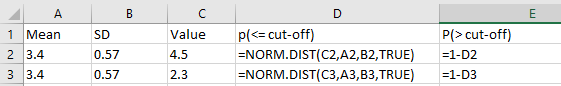 And here’s what EXCEL displays: 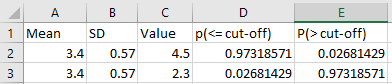 Thus: P(> 4.5) 	= 0.0268P(<= 2.3) 	= 0.0.0268P(> 2.3) 	= 0.9732P(between 2.3 and 4.5) 	= 0.9732 – 0.0268 = 0.9464